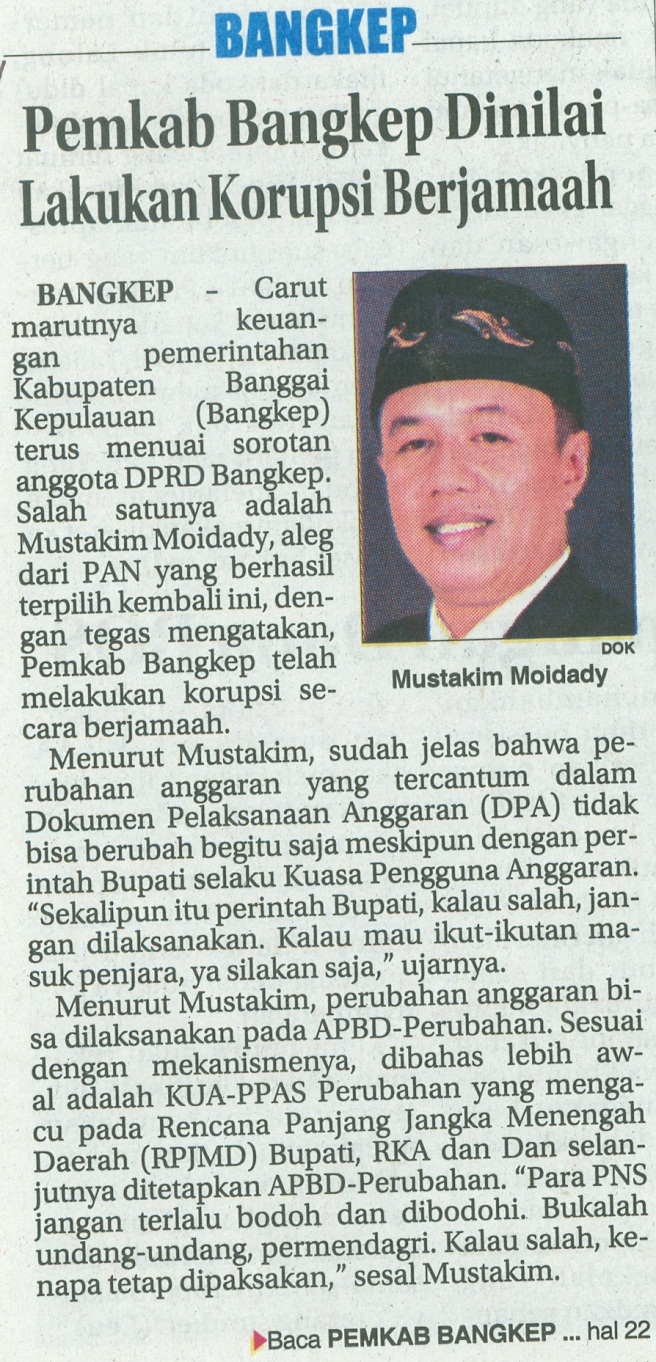 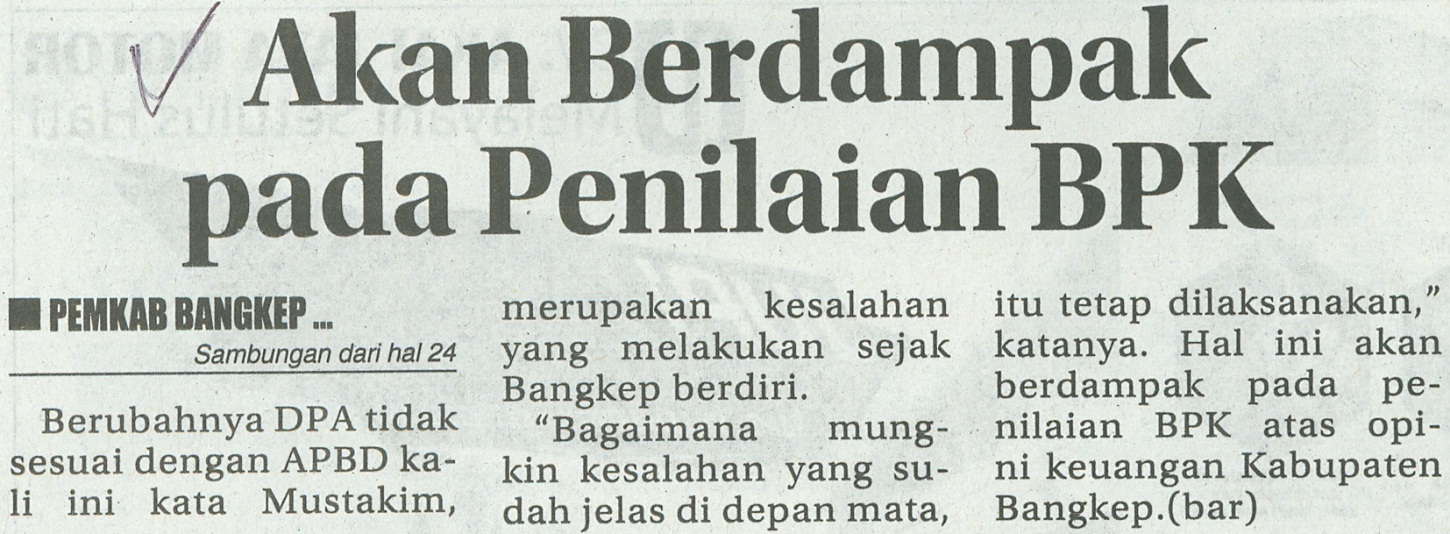 Harian    	:Radar SultengKasubaudSulteng IIHari, tanggal:Senin,12 Mei 2014KasubaudSulteng IIKeterangan:Halaman 22 Kolom 23-25; Halaman 24 Kolom 17-18KasubaudSulteng IIEntitas:Kabupaten Banggai Kepulauan KasubaudSulteng II